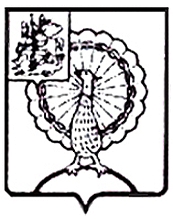 Совет депутатов городского округа СерпуховМосковской областиРЕШЕНИЕ В соответствии с Бюджетным кодексом Российской Федерации, на основании Устава муниципального образования «Городской округ Серпухов Московской области», Совет депутатов городского округа Серпухов Московской областирешил:1. Внести в решение Совета депутатов городского округа Серпухов Московской области от 14.12.2021 № 384/40 «О бюджете городского округа Серпухов Московской области на 2022 год и на плановый период 2023 и 2024 годов» следующие изменения: 1.1. Дополнить статьей 26.1 следующего содержания:«Статья 26.1Установить, что в 2022 году Управление Федерального Казначейства по Московской области осуществляет казначейское сопровождение следующих средств, источником финансового обеспечения которых являются средства, предоставляемые из бюджета городского округа Серпухов Московской области:1) авансовые платежи по муниципальным контрактам поставки товаров, выполнении работ, оказании услуг, заключаемым получателями средств бюджета городского округа Серпухов Московской области на сумму 100 000 тыс. рублей и более;2) авансовые платежи по контрактам (договорам) поставки товаров, выполнении работ, оказании услуг, заключаемым исполнителями и соисполнителями на сумму 100 000 тыс. рублей и более и источником финансового обеспечения исполнения обязательств по которым являются средства, указанные в пункте 1 настоящей статьи.Положения настоящей статьи не распространяются на средства, определенные:- статьей 242.27 Бюджетного кодекса Российской Федерации;- Федеральными законами, нормативными правовыми актами Правительства Российской Федерации, казначейское сопровождение которых осуществляется Федеральным казначейством.».2. Направить настоящее решение Главе городского округа Серпухов С.Н. Никитенко для подписания и официального опубликования (обнародования).  3. Настоящее решение вступает в силу с момента подписания.4. Контроль за выполнением данного решения возложить на постоянную депутатскую комиссию по бюджету, финансам и налогам (Задорожнюк С.В.).Председатель Совета депутатов                                                       И.Н. ЕрмаковГлава городского округа                                                                С.Н. НикитенкоПодписано Главой городского округа23.08.2022№ 476/51 от 23.08.2022   О внесении изменений в решение Совета депутатов городского округа Серпухов Московской области            от 14.12.2021 № 384/40 «О бюджете городского округа Серпухов Московской области на 2022 год и на плановый период 2023 и 2024 годов» 